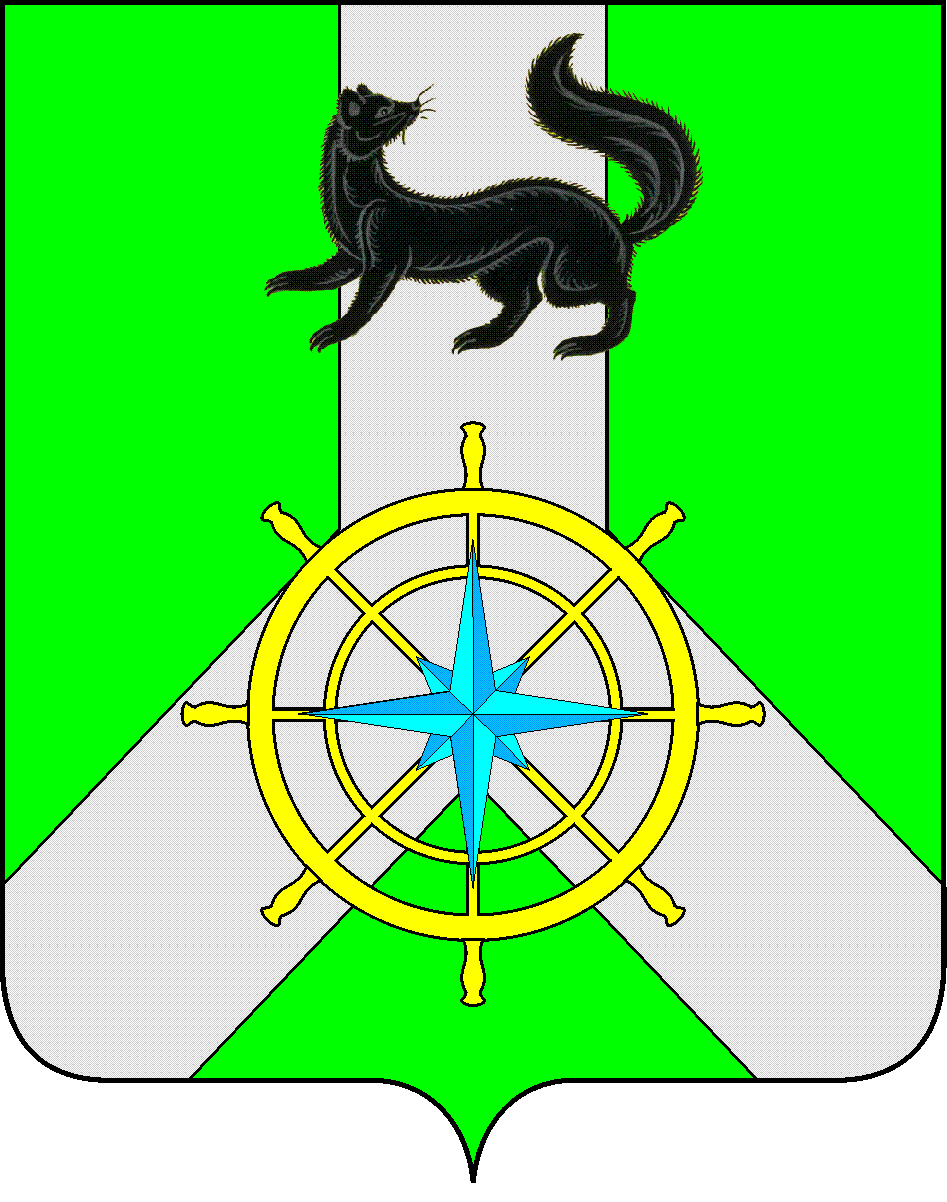 Р О С С И Й С К А Я   Ф Е Д Е Р А Ц И ЯИ Р К У Т С К А Я   О Б Л А С Т ЬК И Р Е Н С К И Й   М У Н И Ц И П А Л Ь Н Ы Й   Р А Й О НА Д М И Н И С Т Р А Ц И Я П О С Т А Н О В Л Е Н И ЕВ целях корректировки объемов финансирования на текущий финансовый год и плановый период,  в соответствии с п. 2 ст. 179 Бюджетного кодекса РФ, постановлением  администрации Киренского муниципального района от 19.04.2016 г. № 189 «Об утверждении Положения о порядке принятия решений о разработке, реализации и оценке эффективности муниципальных программ Киренского района в новой редакции», распоряжением администрации Киренского муниципального района от 07.10.2021 г. № 145 «Об утверждении перечня муниципальных программ Киренского района», руководствуясь статьями 39,55 Устава муниципального образования Киренский район, администрация Киренского муниципального районаПОСТАНОВЛЯЕТ:Внести в муниципальную программу «Развитие жилищно-коммунального хозяйства в Киренском районе на 2020-2027 гг.», утверждённую постановлением администрации Киренского муниципального района от 14.10.2019 г. №508, с изменениями от 26.12.2019 г.  №677, от 03.07.2020 г. №365, от 30.12.2019 г. №762, от 05.07.2021 г.  №428, 27.07.2021 г.  №481, 09.12.2021 г.  №762, от 29.12.2021 г.  № 834, от 27.01.2022 г. № 36, от 17.05.2022 г. № 276, от 06.06.2022 г. №319, от 05.07.2022 г. № 403, от 30.12.2022 г.  №802, от 19.01.2023 г. № 19, от 28.02.2023 г. № 124, от 05.07.2023 г. №383 и подпрограмму 2 «Поддержка жилищно-коммунального хозяйства и энергетики в Киренском районе» следующие изменения:В паспорте и разделе 3 «Основные мероприятия муниципальной программы, обоснование выделения подпрограмм», в приложении № 2 к муниципальной программе в  паспорте подпрограммы 2 основное мероприятие «Иные межбюджетные трансферты бюджетам поселений на реализацию первоочередных мероприятий по модернизации, капитальному ремонту, строительству объектов теплоснабжения, водоснабжения и подготовке к отопительному сезону объектов коммунальной инфраструктуры, находящихся в муниципальной собственности» заменить основным мероприятием «Иные межбюджетные трансферты на  решение вопросов местного значения  городских и сельских поселений Киренского муниципального района предоставляемых в целях софинансирования расходных обязательств, связанных с осуществлением органами местного самоуправления поселений Киренского района полномочий по организации электро-, тепло-, газо- и водоснабжения населения, водоотведения, снабжения населения топливом в границах поселений» (приложение №1,2,3);Внести соответствующие изменения в план мероприятий по реализации муниципальной программы на 2023 (приложение №4).Контроль за исполнением настоящего постановления возлагаю на заместителя мэра - председателя комитета по имуществу и ЖКХ администрации Киренского муниципального района.Настоящее постановление вступает в силу со дня подписания и подлежит размещению на официальном сайте администрации Киренского муниципального района.И.о. главы администрации                                                                                  А.В.ВоробьевСОГЛАСОВАНО:Зам.  мэра - председатель комитета по имуществу и ЖКХ администрации Киренского муниципального района                                                                                             И.А. КравченкоНачальник финансового управления администрации Киренского муниципального района                                                                               Е.А.ШалдаНачальник отдела по экономике администрации Киренского муниципального района                                                                         М.Р. СиньковаПравовой отдел  администрации Киренского муниципального района                                                                            М.В. Тетерина                                                               		 Подготовил: Вытовтова О.А. начальник отдела ЭТС и ЖКХКомитета по имуществу и ЖКХПАСПОРТМУНИЦИПАЛЬНОЙ ПРОГРАММЫ«РАЗВИТИЕ ЖИЛИЩНО-КОММУНАЛЬНОГО ХОЗЯЙСТВА В КИРЕНСКОМ РАЙОНЕ НА 2020-2027 Г.Г.» Ресурсное обеспечение реализации муниципальной программы"Развитие жилищно-коммунального хозяйства в Киренском районе на 2020-2025 гг."за счет всех источников финансирования(Приложение 2 к муниципальной программе «Развитие жилищно-коммунального хозяйства в Киренском районе на 2020-2027 гг..»)ПАСПОРТ ПОДПРОГРАММЫ 2«ПОДДЕРЖКА ЖИЛИЩНО-КОММУНАЛЬНОГО ХОЗЯЙСТВА И ЭНЕРГЕТИКИ КИРЕНСКОГО РАЙОНА» МУНИЦИПАЛЬНОЙ  ПРОГРАММЫ «РАЗВИТИЕ ЖИЛИЩНО-КОММУНАЛЬНОГО ХОЗЯЙСТВА В КИРЕНСКОМ РАЙОНЕ НА 2020-2027 Г.Г.» от 02 октября 2023 г.№ 580г. КиренскО внесении изменений в муниципальную программу «Развитие жилищно-коммунального хозяйства в Киренском районе на 2020-2027 гг.» Наименование муниципальной программы Развитие жилищно-коммунального хозяйства в Киренском районе на 2020-2027гг.Ответственный исполнитель муниципальной программыОтдел по электроснабжению, транспорту, связи и ЖКХ Комитета по имуществу и ЖКХ Администрации Киренского муниципального районаСоисполнители муниципальной  программыотсутствуютУчастники муниципальной программыотсутствуютЦель муниципальной программы Повышение качества работы жилищно-коммунального хозяйства, надежности функционирования систем коммунальной инфраструктуры, обеспечение качества услуг в сфере жилищно-коммунального хозяйства и повышение эффективности использования энергетических ресурсов на территории Киренского районаЗадачи муниципальной программыПовышение энергетической эффективности, снижение потребления энергетических ресурсов Киренского муниципального района Повышение качества работы жилищно-коммунального хозяйства, обеспечение качества услуг в сфере жилищно-коммунального хозяйстваСроки реализации муниципальной программы2020-2027гг.Целевые показатели муниципальной  программыДоля завезенных топливно-энергетических ресурсов для обеспечения деятельности бюджетных учреждений, находящихся в ведении Киренского районаДоля потерь по теплоснабжению в суммарном объеме отпуска тепловой энергииДоля энергосберегающих светильников в общем количестве светильников в системе уличного освещения на межселенной территории Киренского районаДоля энергосберегающих светильников в общем количестве светильников во внутреннем освещении в зданиях администрации Киренского районаПодпрограммы муниципальной программыЭнергосбережение и повышение энергетической эффективности Киренского муниципального районаПоддержка жилищно-коммунального хозяйства и энергетики Киренского районаОсновные мероприятия муниципальной программы- Создание условий для обеспечения энергосбережения и повышения энергетической эффективности;- Повышение энергетической эффективности инженерной инфраструктуры муниципальной собственности  Киренского района.- Поддержка жилищно-коммунального хозяйства и энергетики Киренского района;- Газификация Киренского муниципального района;- Иные межбюджетные трансферты на  решение вопросов местного значения  городских и сельских поселений Киренского муниципального района предоставляемых в целях софинансирования расходных обязательств, связанных с осуществлением органами местного самоуправления поселений Киренского района полномочий по организации электро-, тепло-, газо- и водоснабжения населения, водоотведения, снабжения населения топливом в границах поселенийРесурсное обеспечение муниципальной  программыВсего на реализацию мероприятий программы предусматривается  30 953,5 тыс. руб., в том числе:2020г. – 5549,7 тыс. руб.2021г. – 3916,2 тыс. руб.2022г. – 10 754,5 тыс. руб.2023г. -  5733,0 тыс. руб.2024г. – 2500,0 тыс. руб.2025г. – 2500,0 тыс. руб.средства областного бюджета 11 347, 2 тыс. руб.:            2020г. – 4415,5 тыс. руб.2021г. – 1260,0 тыс. руб.2022г. – 5715,7 тыс. руб.2023г. – 0,0 тыс. руб.2024г. – 0,0 тыс. руб.2025г. – 0,0 тыс. руб.средства местного бюджета 19 606,3 тыс. руб.: 2020г. – 1134,3 тыс. руб.2021г. – 2700,2 тыс. руб.2022г. – 5038,8 тыс. руб.2023г. -  5733,0 тыс. руб.2024г. – 2500,0 тыс. руб.2025г. – 2500,0 тыс. руб.средства из иных источников 0,0 тыс. руб.:2020г. – 0,0 тыс. руб.2021г. – 0,0 тыс. руб.2022г. – 0,0 тыс. руб.2023г. – 0,0 тыс. руб.2024г. – 0,0 тыс. руб.2025г. – 0,0 тыс. руб.Ожидаемые конечные  результаты реализации муниципальной программыДоля завезенных топливно-энергетических ресурсов на 100% и не снижению данного показателя Снижение доли потерь по теплоснабжению до 9%Увеличение доли энергосберегающих светильников в общем количестве светильников в системе уличного освещения на межселенной территории Киренского района до 100%Увеличение доли энергосберегающих светильников в общем количестве светильников во внутреннем освещении в зданиях администрации Киренского района   до 100%Наименование программы, подпрограммы, ведомственной целевой программы, основного мероприятияОтветственный исполнитель, соисполнители, участники, исполнители мероприятийИсточники финансированияОценка расходов, (тыс. руб.), годыОценка расходов, (тыс. руб.), годыОценка расходов, (тыс. руб.), годыОценка расходов, (тыс. руб.), годыОценка расходов, (тыс. руб.), годыОценка расходов, (тыс. руб.), годыОценка расходов, (тыс. руб.), годыНаименование программы, подпрограммы, ведомственной целевой программы, основного мероприятияОтветственный исполнитель, соисполнители, участники, исполнители мероприятийИсточники финансирования202020212022202320242025всего12345678910Муниципальная программа "Развитие жилищно-коммунального хозяйства в Киренском районе на 2020-2027 гг."всего, в том числе:Всего5549,83916,210754,55733,02500,02500,030953,5Муниципальная программа "Развитие жилищно-коммунального хозяйства в Киренском районе на 2020-2027 гг."всего, в том числе:Средства, планируемые к привлечению из областного бюджета (ОБ)4415,51216,05715,70,00,00,011347,2Муниципальная программа "Развитие жилищно-коммунального хозяйства в Киренском районе на 2020-2027 гг."всего, в том числе:средства, планируемые к привлечению из федерального бюджета (ФБ)0,00,00,00,00,00,00,0Муниципальная программа "Развитие жилищно-коммунального хозяйства в Киренском районе на 2020-2027 гг."всего, в том числе:Местный бюджет(МБ)1134,32700,25038,85733,02500,02500,019606,3Муниципальная программа "Развитие жилищно-коммунального хозяйства в Киренском районе на 2020-2027 гг."всего, в том числе:иные источники (ИИ)0,00,00,00,00,00,00,0Муниципальная программа "Развитие жилищно-коммунального хозяйства в Киренском районе на 2020-2027 гг."Ответственный исполнитель:Отдел по электроснабжению, транспорту, связи и ЖКХ Комитета по имуществу и ЖКХ администрации Киренского муниципального района(далее – отдел ЭТС и ЖКХ)всего5549,83916,210754,55733,02500,02500,030953,5Муниципальная программа "Развитие жилищно-коммунального хозяйства в Киренском районе на 2020-2027 гг."Ответственный исполнитель:Отдел по электроснабжению, транспорту, связи и ЖКХ Комитета по имуществу и ЖКХ администрации Киренского муниципального района(далее – отдел ЭТС и ЖКХ)ОБ4415,51216,05715,70,00,00,011347,2Муниципальная программа "Развитие жилищно-коммунального хозяйства в Киренском районе на 2020-2027 гг."Ответственный исполнитель:Отдел по электроснабжению, транспорту, связи и ЖКХ Комитета по имуществу и ЖКХ администрации Киренского муниципального района(далее – отдел ЭТС и ЖКХ)ФБ0,00,00,00,00,00,00,0Муниципальная программа "Развитие жилищно-коммунального хозяйства в Киренском районе на 2020-2027 гг."Ответственный исполнитель:Отдел по электроснабжению, транспорту, связи и ЖКХ Комитета по имуществу и ЖКХ администрации Киренского муниципального района(далее – отдел ЭТС и ЖКХ)МБ1134,32700,25038,85733,02500,02500,019606,3Муниципальная программа "Развитие жилищно-коммунального хозяйства в Киренском районе на 2020-2027 гг."Ответственный исполнитель:Отдел по электроснабжению, транспорту, связи и ЖКХ Комитета по имуществу и ЖКХ администрации Киренского муниципального района(далее – отдел ЭТС и ЖКХ)ИИ0,00,00,00,00,00,00,0Подпрограмма 1 «Энергосбережение и повышение  энергетической эффективности на территории Киренского муниципального района»Ответственный исполнитель:Отдел ЭТС и ЖКХВсего42,9342,48046,99400,0400,0400,09632,29Подпрограмма 1 «Энергосбережение и повышение  энергетической эффективности на территории Киренского муниципального района»Ответственный исполнитель:Отдел ЭТС и ЖКХОБ0,00,05715,70,00,00,05715,7Подпрограмма 1 «Энергосбережение и повышение  энергетической эффективности на территории Киренского муниципального района»Ответственный исполнитель:Отдел ЭТС и ЖКХФБ0,00,00,00,00,00,00,0Подпрограмма 1 «Энергосбережение и повышение  энергетической эффективности на территории Киренского муниципального района»Ответственный исполнитель:Отдел ЭТС и ЖКХМБ42,9342,42331,29400,0400,0400,03916,59Подпрограмма 1 «Энергосбережение и повышение  энергетической эффективности на территории Киренского муниципального района»Ответственный исполнитель:Отдел ЭТС и ЖКХИИ0,00,00,00,00,00,00,0Основное мероприятие 1. Создание условий для обеспечения энергосбережения и повышения энергетической эффективностиОтветственный исполнитель:Отдел ЭТС и ЖКХвсего42,9159,578,79200,0200,0200,0881,19Основное мероприятие 1. Создание условий для обеспечения энергосбережения и повышения энергетической эффективностиОтветственный исполнитель:Отдел ЭТС и ЖКХОБ0,00,00,00,00,00,00,0Основное мероприятие 1. Создание условий для обеспечения энергосбережения и повышения энергетической эффективностиОтветственный исполнитель:Отдел ЭТС и ЖКХФБ0,00,00,00,00,00,00,0Основное мероприятие 1. Создание условий для обеспечения энергосбережения и повышения энергетической эффективностиОтветственный исполнитель:Отдел ЭТС и ЖКХМБ42,9159,578,79200,0200,0200,0881,19Основное мероприятие 1. Создание условий для обеспечения энергосбережения и повышения энергетической эффективностиОтветственный исполнитель:Отдел ЭТС и ЖКХИИ0,00,00,00,00,00,00,0Мероприятие 1.1. Поверка приборов учета, установленных на объектах, находящихся в муниципальной собственностиОтветственный исполнитель:Отдел ЭТС и ЖКХвсего0,054,378,79100,0100,0100,0433,09Мероприятие 1.1. Поверка приборов учета, установленных на объектах, находящихся в муниципальной собственностиОтветственный исполнитель:Отдел ЭТС и ЖКХОБ0,00,00,00,00,00,00,0Мероприятие 1.1. Поверка приборов учета, установленных на объектах, находящихся в муниципальной собственностиОтветственный исполнитель:Отдел ЭТС и ЖКХФБ0,00,00,00,00,00,00,0Мероприятие 1.1. Поверка приборов учета, установленных на объектах, находящихся в муниципальной собственностиОтветственный исполнитель:Отдел ЭТС и ЖКХМБ0,054,378,79100,0100,0100,0433,09Мероприятие 1.1. Поверка приборов учета, установленных на объектах, находящихся в муниципальной собственностиОтветственный исполнитель:Отдел ЭТС и ЖКХИИ0,00,00,00,00,00,00,0Мероприятие 1.2.Проведение ремонтных работ приборов учета, установленных на объектах, находящихся в муниципальной собственностиОтветственный исполнитель:Отдел ЭТС и ЖКХвсего42,9105,20,0100,0100,0100,0448,1Мероприятие 1.2.Проведение ремонтных работ приборов учета, установленных на объектах, находящихся в муниципальной собственностиОтветственный исполнитель:Отдел ЭТС и ЖКХОБ0,00,00,00,00,00,00,0Мероприятие 1.2.Проведение ремонтных работ приборов учета, установленных на объектах, находящихся в муниципальной собственностиОтветственный исполнитель:Отдел ЭТС и ЖКХФБ0,00,00,00,00,00,00,0Мероприятие 1.2.Проведение ремонтных работ приборов учета, установленных на объектах, находящихся в муниципальной собственностиОтветственный исполнитель:Отдел ЭТС и ЖКХМБ42,9105,20,0100,0100,0100,0448,1Мероприятие 1.2.Проведение ремонтных работ приборов учета, установленных на объектах, находящихся в муниципальной собственностиОтветственный исполнитель:Отдел ЭТС и ЖКХИИ0,00,00,00,00,00,00,0Мероприятие 1.3. Осуществление технологического присоединения энергопринимающих устройств на объектах, находящихся в муниципальной собственности Ответственный исполнитель:Отдел ЭТС и ЖКХвсего0,00,00,00,00,00,00,0Мероприятие 1.3. Осуществление технологического присоединения энергопринимающих устройств на объектах, находящихся в муниципальной собственности Ответственный исполнитель:Отдел ЭТС и ЖКХОБ0,00,00,00,00,00,00,0Мероприятие 1.3. Осуществление технологического присоединения энергопринимающих устройств на объектах, находящихся в муниципальной собственности Ответственный исполнитель:Отдел ЭТС и ЖКХФБ0,00,00,00,00,00,00,0Мероприятие 1.3. Осуществление технологического присоединения энергопринимающих устройств на объектах, находящихся в муниципальной собственности Ответственный исполнитель:Отдел ЭТС и ЖКХМБ0,00,00,00,00,00,00,0Мероприятие 1.3. Осуществление технологического присоединения энергопринимающих устройств на объектах, находящихся в муниципальной собственности Ответственный исполнитель:Отдел ЭТС и ЖКХИИ0,00,00,00,00,00,00,0Мероприятие 1.4. Строительство солнечной дизельной электростанции на межселенной территории с. КраснояровоОтветственный исполнитель:Отдел ЭТС и ЖКХвсего0,00,00,00,00,00,00,0Мероприятие 1.4. Строительство солнечной дизельной электростанции на межселенной территории с. КраснояровоОтветственный исполнитель:Отдел ЭТС и ЖКХОБ0,00,00,00,00,00,00,0Мероприятие 1.4. Строительство солнечной дизельной электростанции на межселенной территории с. КраснояровоОтветственный исполнитель:Отдел ЭТС и ЖКХФБ0,00,00,00,00,00,00,0Мероприятие 1.4. Строительство солнечной дизельной электростанции на межселенной территории с. КраснояровоОтветственный исполнитель:Отдел ЭТС и ЖКХМБ0,00,00,00,00,00,00,0Мероприятие 1.4. Строительство солнечной дизельной электростанции на межселенной территории с. КраснояровоОтветственный исполнитель:Отдел ЭТС и ЖКХИИ0,00,00,00,00,00,00,0Основное мероприятие 2. Повышение энергетической эффективности инженерной инфраструктуры муниципальной собственности  Киренского районаОтветственный исполнитель:Отдел ЭТС и ЖКХОБ0,0182,97968,2200,0200,0200,08751,1Основное мероприятие 2. Повышение энергетической эффективности инженерной инфраструктуры муниципальной собственности  Киренского районаОтветственный исполнитель:Отдел ЭТС и ЖКХФБ0,00,05715,70,00,00,05715,7Основное мероприятие 2. Повышение энергетической эффективности инженерной инфраструктуры муниципальной собственности  Киренского районаОтветственный исполнитель:Отдел ЭТС и ЖКХМБ0,00,00,00,00,00,00,0Основное мероприятие 2. Повышение энергетической эффективности инженерной инфраструктуры муниципальной собственности  Киренского районаОтветственный исполнитель:Отдел ЭТС и ЖКХИИ0,0182,92252,5200,0200,0200,03035,4Основное мероприятие 2. Повышение энергетической эффективности инженерной инфраструктуры муниципальной собственности  Киренского районаОтветственный исполнитель:Отдел ЭТС и ЖКХвсего0,00,00,00,00,00,00,0Мероприятие 2.1. Замена ламп накаливания на энергосберегающие светильникиОтветственный исполнитель:Отдел ЭТС и ЖКХОБ0,0100,099,53100,0100,0100,0499,53Мероприятие 2.1. Замена ламп накаливания на энергосберегающие светильникиОтветственный исполнитель:Отдел ЭТС и ЖКХФБ0,00,00,00,00,00,00,0Мероприятие 2.1. Замена ламп накаливания на энергосберегающие светильникиОтветственный исполнитель:Отдел ЭТС и ЖКХМБ0,00,00,00,00,00,00,0Мероприятие 2.1. Замена ламп накаливания на энергосберегающие светильникиОтветственный исполнитель:Отдел ЭТС и ЖКХИИ0,0100,099,53100,0100,0100,0499,53Мероприятие 2.1. Замена ламп накаливания на энергосберегающие светильникиОтветственный исполнитель:Отдел ЭТС и ЖКХИИ0,00,00,00,00,00,00,0Мероприятие 2.2. Обслуживание уличного освещения на межселенной территорииОтветственный исполнитель:Отдел ЭТС и ЖКХвсего0,082,9100,0100,0100,0100,0482,9Мероприятие 2.2. Обслуживание уличного освещения на межселенной территорииОтветственный исполнитель:Отдел ЭТС и ЖКХОБ0,00,00,00,00,00,00,0Мероприятие 2.2. Обслуживание уличного освещения на межселенной территорииОтветственный исполнитель:Отдел ЭТС и ЖКХФБ0,00,00,00,00,00,00,0Мероприятие 2.2. Обслуживание уличного освещения на межселенной территорииОтветственный исполнитель:Отдел ЭТС и ЖКХМБ0,082,9100,0100,0100,0100,0482,9Мероприятие 2.2. Обслуживание уличного освещения на межселенной территорииОтветственный исполнитель:Отдел ЭТС и ЖКХИИ0,00,00,00,00,00,00,0Мероприятие 2.3. Капитальный ремонт воздушных линий электропередач               п. ВизирныйОтветственный исполнитель:Отдел ЭТС и ЖКХвсего0,00,07768,670,00,00,07768,67Мероприятие 2.3. Капитальный ремонт воздушных линий электропередач               п. ВизирныйОтветственный исполнитель:Отдел ЭТС и ЖКХОБ0,00,05715,70,00,00,05715,7Мероприятие 2.3. Капитальный ремонт воздушных линий электропередач               п. ВизирныйОтветственный исполнитель:Отдел ЭТС и ЖКХФБ0,00,00,00,00,00,00,0Мероприятие 2.3. Капитальный ремонт воздушных линий электропередач               п. ВизирныйОтветственный исполнитель:Отдел ЭТС и ЖКХМБ0,00,02052,970,00,00,02052,97Мероприятие 2.3. Капитальный ремонт воздушных линий электропередач               п. ВизирныйОтветственный исполнитель:Отдел ЭТС и ЖКХИИ0,00,00,00,00,00,00,0Подпрограмма 2 «Поддержка жилищно-коммунального хозяйства и энергетики в Киренском районе»всего, в том числе:Всего5506,93573,72707,525333,02100,02100,021321,12Подпрограмма 2 «Поддержка жилищно-коммунального хозяйства и энергетики в Киренском районе»всего, в том числе: ОБ4415,51216,00,00,00,00,05631,5Подпрограмма 2 «Поддержка жилищно-коммунального хозяйства и энергетики в Киренском районе»всего, в том числе:ФБ0,00,00,00,00,00,00,0Подпрограмма 2 «Поддержка жилищно-коммунального хозяйства и энергетики в Киренском районе»всего, в том числе: МБ1091,42357,72707,525333,02100,02100,015689,62Подпрограмма 2 «Поддержка жилищно-коммунального хозяйства и энергетики в Киренском районе»всего, в том числе:ИИ0,00,00,00,00,00,00,0Подпрограмма 2 «Поддержка жилищно-коммунального хозяйства и энергетики в Киренском районе»Ответственный исполнитель:Отдел ЭТС и ЖКХвсего5506,93573,72707,525333,02100,02100,021321,12Подпрограмма 2 «Поддержка жилищно-коммунального хозяйства и энергетики в Киренском районе»Ответственный исполнитель:Отдел ЭТС и ЖКХОБ4415,51216,00,00,00,00,05631,5Подпрограмма 2 «Поддержка жилищно-коммунального хозяйства и энергетики в Киренском районе»Ответственный исполнитель:Отдел ЭТС и ЖКХФБ0,00,00,00,00,00,00,0Подпрограмма 2 «Поддержка жилищно-коммунального хозяйства и энергетики в Киренском районе»Ответственный исполнитель:Отдел ЭТС и ЖКХМБ1091,42357,72707,525333,02100,02100,015689,62Подпрограмма 2 «Поддержка жилищно-коммунального хозяйства и энергетики в Киренском районе»Ответственный исполнитель:Отдел ЭТС и ЖКХИИ0,00,00,00,00,00,00,0Основное мероприятие 1. Поддержка жилищно-коммунального хозяйства и энергетики в Киренском районеОтветственный исполнитель:Отдел ЭТС и ЖКХвсего5506,93573,72108,525333,02100,02100,020722,12Основное мероприятие 1. Поддержка жилищно-коммунального хозяйства и энергетики в Киренском районеОтветственный исполнитель:Отдел ЭТС и ЖКХОБ4415,51216,00,00,00,00,05631,5Основное мероприятие 1. Поддержка жилищно-коммунального хозяйства и энергетики в Киренском районеОтветственный исполнитель:Отдел ЭТС и ЖКХФБ0,00,00,00,00,00,00,0Основное мероприятие 1. Поддержка жилищно-коммунального хозяйства и энергетики в Киренском районеОтветственный исполнитель:Отдел ЭТС и ЖКХМБ1091,42357,72108,525333,02100,02100,015090,62Основное мероприятие 1. Поддержка жилищно-коммунального хозяйства и энергетики в Киренском районеОтветственный исполнитель:Отдел ЭТС и ЖКХИИ0,00,00,00,00,00,00,0мероприятие 1.1.  Создание условий в области обеспечения формирования, пополнения, хранения и расходования аварийно - технического запаса Киренского районаОтветственный исполнитель:Отдел ЭТС и ЖКХвсего600,0962,0547,52600,0600,0600,03909,52мероприятие 1.1.  Создание условий в области обеспечения формирования, пополнения, хранения и расходования аварийно - технического запаса Киренского районаОтветственный исполнитель:Отдел ЭТС и ЖКХОБ0,00,00,00,00,00,00,0мероприятие 1.1.  Создание условий в области обеспечения формирования, пополнения, хранения и расходования аварийно - технического запаса Киренского районаОтветственный исполнитель:Отдел ЭТС и ЖКХФБ0,00,00,00,00,00,00,0мероприятие 1.1.  Создание условий в области обеспечения формирования, пополнения, хранения и расходования аварийно - технического запаса Киренского районаОтветственный исполнитель:Отдел ЭТС и ЖКХМБ600,0962,0547,52600,0600,0600,03909,52мероприятие 1.1.  Создание условий в области обеспечения формирования, пополнения, хранения и расходования аварийно - технического запаса Киренского районаОтветственный исполнитель:Отдел ЭТС и ЖКХИИ0,00,00,00,00,00,00,0мероприятие 1.2. Первоочередные мероприятия по модернизации объектов теплоснабжения и подготовке к отопительному сезону объектов коммунальной инфраструктуры, находящихся в муниципальной собственностиИсполнители мероприятия: МКДОУ «Детский сад №9г. Киренска», МКОУ НОШ «с.Кривошапкино», МКОУ «Средняя общеобразовательная школа с. Макарово», МКОУ «Средняя школа п. Юбилейный», МКОУ «Средняя общеобразовательная школа с. Петропавловское» всего0,00,01561,04733,01500,01500,09294,0мероприятие 1.2. Первоочередные мероприятия по модернизации объектов теплоснабжения и подготовке к отопительному сезону объектов коммунальной инфраструктуры, находящихся в муниципальной собственностиИсполнители мероприятия: МКДОУ «Детский сад №9г. Киренска», МКОУ НОШ «с.Кривошапкино», МКОУ «Средняя общеобразовательная школа с. Макарово», МКОУ «Средняя школа п. Юбилейный», МКОУ «Средняя общеобразовательная школа с. Петропавловское» ОБ0,00,00,00,00,00,00,0мероприятие 1.2. Первоочередные мероприятия по модернизации объектов теплоснабжения и подготовке к отопительному сезону объектов коммунальной инфраструктуры, находящихся в муниципальной собственностиИсполнители мероприятия: МКДОУ «Детский сад №9г. Киренска», МКОУ НОШ «с.Кривошапкино», МКОУ «Средняя общеобразовательная школа с. Макарово», МКОУ «Средняя школа п. Юбилейный», МКОУ «Средняя общеобразовательная школа с. Петропавловское» ФБ0,00,00,00,00,00,00,0мероприятие 1.2. Первоочередные мероприятия по модернизации объектов теплоснабжения и подготовке к отопительному сезону объектов коммунальной инфраструктуры, находящихся в муниципальной собственностиИсполнители мероприятия: МКДОУ «Детский сад №9г. Киренска», МКОУ НОШ «с.Кривошапкино», МКОУ «Средняя общеобразовательная школа с. Макарово», МКОУ «Средняя школа п. Юбилейный», МКОУ «Средняя общеобразовательная школа с. Петропавловское» МБ0,00,01561,04733,01500,01500,09294,0мероприятие 1.2. Первоочередные мероприятия по модернизации объектов теплоснабжения и подготовке к отопительному сезону объектов коммунальной инфраструктуры, находящихся в муниципальной собственностиИсполнители мероприятия: МКДОУ «Детский сад №9г. Киренска», МКОУ НОШ «с.Кривошапкино», МКОУ «Средняя общеобразовательная школа с. Макарово», МКОУ «Средняя школа п. Юбилейный», МКОУ «Средняя общеобразовательная школа с. Петропавловское» ИИ0,00,00,00,00,00,00,0мероприятие 1.3. капитальный ремонт котельного и котельно-вспомогательного  оборудования здания котельной МКОУ СОШ с. ПетропавловскОтветственный исполнитель:Отдел ЭТС и ЖКХвсего4906,90,00,00,00,00,04906,9мероприятие 1.3. капитальный ремонт котельного и котельно-вспомогательного  оборудования здания котельной МКОУ СОШ с. ПетропавловскОтветственный исполнитель:Отдел ЭТС и ЖКХОБ4415,50,00,00,00,00,04415,5мероприятие 1.3. капитальный ремонт котельного и котельно-вспомогательного  оборудования здания котельной МКОУ СОШ с. ПетропавловскОтветственный исполнитель:Отдел ЭТС и ЖКХФБ0,00,00,00,00,00,00,0мероприятие 1.3. капитальный ремонт котельного и котельно-вспомогательного  оборудования здания котельной МКОУ СОШ с. ПетропавловскОтветственный исполнитель:Отдел ЭТС и ЖКХМБ491,40,00,00,00,00,0491,4мероприятие 1.3. капитальный ремонт котельного и котельно-вспомогательного  оборудования здания котельной МКОУ СОШ с. ПетропавловскОтветственный исполнитель:Отдел ЭТС и ЖКХИИ0,00,00,00,00,00,00,0мероприятие 1.4. Капитальный ремонт здания муниципального имущественного комплекса (водонапорная башня) МКОУ «НОШ с. Кривошапкино» Ответственный исполнитель:Отдел ЭТС и ЖКХвсего0,02611,70,00,00,00,02611,7мероприятие 1.4. Капитальный ремонт здания муниципального имущественного комплекса (водонапорная башня) МКОУ «НОШ с. Кривошапкино» Ответственный исполнитель:Отдел ЭТС и ЖКХОБ0,01216,00,00,00,00,01216,0мероприятие 1.4. Капитальный ремонт здания муниципального имущественного комплекса (водонапорная башня) МКОУ «НОШ с. Кривошапкино» Ответственный исполнитель:Отдел ЭТС и ЖКХФБ0,00,00,00,00,00,00,0мероприятие 1.4. Капитальный ремонт здания муниципального имущественного комплекса (водонапорная башня) МКОУ «НОШ с. Кривошапкино» Ответственный исполнитель:Отдел ЭТС и ЖКХМБ0,01395,70,00,00,00,01395,7мероприятие 1.4. Капитальный ремонт здания муниципального имущественного комплекса (водонапорная башня) МКОУ «НОШ с. Кривошапкино» Ответственный исполнитель:Отдел ЭТС и ЖКХИИ0,00,00,00,00,00,00,0Основное мероприятие 2. Газификация Киренского муниципального  районаОтветственный исполнитель:Отдел ЭТС и ЖКХвсего0,00,0599,00,00,00,0599,0Основное мероприятие 2. Газификация Киренского муниципального  районаОтветственный исполнитель:Отдел ЭТС и ЖКХОБ0,00,00,00,00,00,00,0Основное мероприятие 2. Газификация Киренского муниципального  районаОтветственный исполнитель:Отдел ЭТС и ЖКХФБ0,00,00,00,00,00,00,0Основное мероприятие 2. Газификация Киренского муниципального  районаОтветственный исполнитель:Отдел ЭТС и ЖКХМБ0,00,0599,00,00,00,0599,0Основное мероприятие 2. Газификация Киренского муниципального  районаОтветственный исполнитель:Отдел ЭТС и ЖКХИИ0,00,00,00,00,00,00,0мероприятие 2.1.  Разработка схем газоснабжения Киренского районаОтветственный исполнитель:Отдел ЭТС и ЖКХвсего0,00,0599,00,00,00,0599,0мероприятие 2.1.  Разработка схем газоснабжения Киренского районаОтветственный исполнитель:Отдел ЭТС и ЖКХОБ0,00,00,00,00,00,00,0мероприятие 2.1.  Разработка схем газоснабжения Киренского районаОтветственный исполнитель:Отдел ЭТС и ЖКХФБ0,00,00,00,00,00,00,0мероприятие 2.1.  Разработка схем газоснабжения Киренского районаОтветственный исполнитель:Отдел ЭТС и ЖКХМБ0,00,0599,00,00,00,0599,0мероприятие 2.1.  Разработка схем газоснабжения Киренского районаОтветственный исполнитель:Отдел ЭТС и ЖКХИИ0,00,00,00,00,00,00,0Основное мероприятие: 3Иные межбюджетные трансферты на  решение вопросов местного значения  городских и сельских поселений Киренского муниципального района предоставляемых в целях софинансирования расходных обязательств, связанных с осуществлением органами местного самоуправления поселений Киренского района полномочий по организации электро-, тепло-, газо- и водоснабжения населения, водоотведения, снабжения населения топливом в границах поселенийОтветственный исполнитель:Отдел ЭТС и ЖКХвсего0,00,00,00,00,00,00,0Основное мероприятие: 3Иные межбюджетные трансферты на  решение вопросов местного значения  городских и сельских поселений Киренского муниципального района предоставляемых в целях софинансирования расходных обязательств, связанных с осуществлением органами местного самоуправления поселений Киренского района полномочий по организации электро-, тепло-, газо- и водоснабжения населения, водоотведения, снабжения населения топливом в границах поселенийОтветственный исполнитель:Отдел ЭТС и ЖКХОБ0,00,00,00,00,00,00,0Основное мероприятие: 3Иные межбюджетные трансферты на  решение вопросов местного значения  городских и сельских поселений Киренского муниципального района предоставляемых в целях софинансирования расходных обязательств, связанных с осуществлением органами местного самоуправления поселений Киренского района полномочий по организации электро-, тепло-, газо- и водоснабжения населения, водоотведения, снабжения населения топливом в границах поселенийОтветственный исполнитель:Отдел ЭТС и ЖКХФБ0,00,00,00,00,00,00,0Основное мероприятие: 3Иные межбюджетные трансферты на  решение вопросов местного значения  городских и сельских поселений Киренского муниципального района предоставляемых в целях софинансирования расходных обязательств, связанных с осуществлением органами местного самоуправления поселений Киренского района полномочий по организации электро-, тепло-, газо- и водоснабжения населения, водоотведения, снабжения населения топливом в границах поселенийОтветственный исполнитель:Отдел ЭТС и ЖКХМБ0,00,00,00,00,00,00,0Основное мероприятие: 3Иные межбюджетные трансферты на  решение вопросов местного значения  городских и сельских поселений Киренского муниципального района предоставляемых в целях софинансирования расходных обязательств, связанных с осуществлением органами местного самоуправления поселений Киренского района полномочий по организации электро-, тепло-, газо- и водоснабжения населения, водоотведения, снабжения населения топливом в границах поселенийОтветственный исполнитель:Отдел ЭТС и ЖКХИИ0,00,00,00,00,00,00,0Наименование муниципальной программыРазвитие жилищно-коммунального хозяйства в Киренском районе на 2020-2027 гг.Наименование подпрограммы Поддержка жилищно-коммунального хозяйства и энергетики Киренского районаОтветственный исполнитель подпрограммы Отдел по электроснабжению, транспорту, связи и ЖКХ Комитета по имуществу и ЖКХ Администрации Киренского муниципального районаУчастники подпрограммыОтсутствуютЦель подпрограммыПовышение качества работы жилищно-коммунального хозяйства, обеспечение качества услуг в сфере жилищно-коммунального хозяйстваЗадачи подпрограммыПовышение надежности  функционирования систем коммунальной инфраструктуры Киренского районаСроки реализации подпрограммы2020-2027 гг.Целевые показатели подпрограммыДоля завезенных топливно-энергетических ресурсов для обеспечения деятельности бюджетных учреждений, находящихся в ведении Киренского муниципального районаДоля потерь по теплоснабжению в суммарном объеме отпуска тепловой энергииПеречень основных мероприятий подпрограммы- Поддержка жилищно-коммунального хозяйства и энергетики Киренского района;- Газификация Киренского муниципального района;- Иные межбюджетные трансферты на  решение вопросов местного значения  городских и сельских поселений Киренского муниципального района предоставляемых в целях софинансирования расходных обязательств, связанных с осуществлением органами местного самоуправления поселений Киренского района полномочий по организации электро-, тепло-, газо- и водоснабжения населения, водоотведения, снабжения населения топливом в границах поселенийПеречень ведомственных целевых программ, входящих в состав подпрограммыОтсутствуетРесурсное обеспечение подпрограммыВсего на реализацию мероприятий подпрограммы предусматривается 21 321,12 тыс. руб.: в том числе2020г. – 5506,9 тыс. руб.2021г. – 3573,7 тыс. руб.2022г. – 2707,52 тыс. руб.2023г. – 5333,0 тыс. руб.2024г. – 2100,0 тыс. руб.2025г. – 2100,0 тыс. руб.средства областного бюджета 5 631,5 тыс. руб.:2020г. – 4415,5 тыс. руб.2021г. – 1260,0 тыс. руб.2022г. – 0,0 тыс. руб.2023г. – 0,0 тыс. руб.2024г. – 0,0 тыс. руб.2025г. – 0,0 тыс. руб.средства местного бюджета 15 689,62 тыс. руб.:2020г. – 1091,4 тыс. руб.2021г. – 2357,7 тыс. руб.2022г. – 2707,52 тыс. руб.2023г. – 5003,0 тыс. руб.2024г. – 2100,0 тыс. руб.2025г. – 2100,0 тыс. руб.средства из иных источников 0,0 тыс. руб.:2020г. – 0,0 тыс. руб.2021г. – 0,0 тыс. руб.2022г. – 0,0 тыс. руб.2023г. – 0,0 тыс. руб.2024г. – 0,0 тыс. руб.2025г. – 0,0 тыс. руб.Ожидаемые конечные результаты реализации подпрограммыВ результате реализации программы возможно обеспечить:Доля завезенных топливно-энергетических ресурсов на 100% и не снижению данного показателя;Снижение доли потерь по теплоснабжению до 9%ПЛАН МЕРОПРИЯТИЙ ПО РЕАЛИЗАЦИИ МУНИЦИПАЛЬНОЙ  ПРОГРАММЫПЛАН МЕРОПРИЯТИЙ ПО РЕАЛИЗАЦИИ МУНИЦИПАЛЬНОЙ  ПРОГРАММЫПЛАН МЕРОПРИЯТИЙ ПО РЕАЛИЗАЦИИ МУНИЦИПАЛЬНОЙ  ПРОГРАММЫПЛАН МЕРОПРИЯТИЙ ПО РЕАЛИЗАЦИИ МУНИЦИПАЛЬНОЙ  ПРОГРАММЫПЛАН МЕРОПРИЯТИЙ ПО РЕАЛИЗАЦИИ МУНИЦИПАЛЬНОЙ  ПРОГРАММЫПЛАН МЕРОПРИЯТИЙ ПО РЕАЛИЗАЦИИ МУНИЦИПАЛЬНОЙ  ПРОГРАММЫПЛАН МЕРОПРИЯТИЙ ПО РЕАЛИЗАЦИИ МУНИЦИПАЛЬНОЙ  ПРОГРАММЫПЛАН МЕРОПРИЯТИЙ ПО РЕАЛИЗАЦИИ МУНИЦИПАЛЬНОЙ  ПРОГРАММЫПЛАН МЕРОПРИЯТИЙ ПО РЕАЛИЗАЦИИ МУНИЦИПАЛЬНОЙ  ПРОГРАММЫ«Развитие жилищно-коммунального хозяйства в Киренском районе на 2020-2027 гг.»«Развитие жилищно-коммунального хозяйства в Киренском районе на 2020-2027 гг.»«Развитие жилищно-коммунального хозяйства в Киренском районе на 2020-2027 гг.»«Развитие жилищно-коммунального хозяйства в Киренском районе на 2020-2027 гг.»«Развитие жилищно-коммунального хозяйства в Киренском районе на 2020-2027 гг.»«Развитие жилищно-коммунального хозяйства в Киренском районе на 2020-2027 гг.»«Развитие жилищно-коммунального хозяйства в Киренском районе на 2020-2027 гг.»«Развитие жилищно-коммунального хозяйства в Киренском районе на 2020-2027 гг.»«Развитие жилищно-коммунального хозяйства в Киренском районе на 2020-2027 гг.» (далее – муниципальная программа)на 2023 г. (далее – муниципальная программа)на 2023 г. (далее – муниципальная программа)на 2023 г. (далее – муниципальная программа)на 2023 г. (далее – муниципальная программа)на 2023 г. (далее – муниципальная программа)на 2023 г. (далее – муниципальная программа)на 2023 г. (далее – муниципальная программа)на 2023 г. (далее – муниципальная программа)на 2023 г.№ п/пНаименование подпрограммы муниципальной программы, ведомственной целевой программы, основного мероприятия, мероприятияОтветственный исполнительСрок реализацииСрок реализацииНаименование показателя объема мероприятияЗначения показателя объема мероприятия (очередной год)Объем ресурсного обеспечения (очередной год), тыс. руб.№ п/пНаименование подпрограммы муниципальной программы, ведомственной целевой программы, основного мероприятия, мероприятияОтветственный исполнительс (месяц/год)по (месяц/год)Наименование показателя объема мероприятияЗначения показателя объема мероприятия (очередной год)Объем ресурсного обеспечения (очередной год), тыс. руб.123456781.Подпрограмма 1 "Энергосбережение и повышение энергетической эффективности на территории Киренского муниципального района"Отдел по электроснабжению, транспорту, связи и ЖКХ Комитета по имуществу и ЖКХ администрации Киренского муниципального района01.01.202331.12.2023ХХ400,01.1Основное мероприятие 1: Создание условий для обеспечения энергосбережения и повышения энергетической эффективности в бюджетной сфере Киренского муниципального районаОтдел по электроснабжению, транспорту, связи и ЖКХ Комитета по имуществу и ЖКХ администрации Киренского муниципального района01.01.202331.12.2023ХХ200,01.1.1 Мероприятие 1.1. Поверка приборов учета, установленных на объектах, находящихся в муниципальной собственностиОтдел по электроснабжению, транспорту, связи и ЖКХ Комитета по имуществу и ЖКХ администрации Киренского муниципального района01.01.202331.12.2023Количество мероприятий, ед.1100,01.1.2Мероприятие 1.2. Проведение ремонтных работ приборов учета, установленных на объектах, находящихся в муниципальной собственностиОтдел по электроснабжению, транспорту, связи и ЖКХ Комитета по имуществу и ЖКХ администрации Киренского муниципального района01.01.202331.12.2023Количество приборов учета, шт.1100,01.2Основное мероприятие 2. Повышение энергетической эффективности инженерной инфраструктуры муниципальной собственности  Киренского районаОтдел по электроснабжению, транспорту, связи и ЖКХ Комитета по имуществу и ЖКХ администрации Киренского муниципального района01.01.202331.12.2023Количество мероприятий, ед.0200,01.2.1Мероприятие 2.1. Замена ламп накаливания на энергосберегающие светильникиОтдел по электроснабжению, транспорту, связи и ЖКХ Комитета по имуществу и ЖКХ администрации Киренского муниципального района01.01.202331.12.2023Количество мероприятий, ед.0100,01.2.2Мероприятие 2.2. Обслуживание уличного освещения на межселенной территорииОтдел по электроснабжению, транспорту, связи и ЖКХ Комитета по имуществу и ЖКХ администрации Киренского муниципального района01.01.202331.12.2023Осуществление мероприятия (1-да,0-нет)1100,01.2.3Мероприятие 2.3.  Капитальный ремонт  воздушных линий электропередач п. ВизирныйОтдел по электроснабжению, транспорту, связи и ЖКХ Комитета по имуществу и ЖКХ администрации Киренского муниципального района01.01.202331.12.2023Осуществление мероприятия (1-да,0-нет)00,02Подпрограмма 2. "Поддержка жилищно-коммунального хозяйства и энергетики в Киренском районе"Отдел по электроснабжению, транспорту, связи и ЖКХ Комитета по имуществу и ЖКХ администрации Киренского муниципального района01.01.202331.12.2023ХХ5333,02.1Основное мероприятие 1: Поддержка жилищно-коммунального хозяйства и энергетики в Киренском районеОтдел по электроснабжению, транспорту, связи и ЖКХ Комитета по имуществу и ЖКХ администрации Киренского муниципального района01.01.202331.12.2023ХХ5333,02.1.1Мероприятие 1.1:  Создание условий в области обеспечения формирования, пополнения, хранения и расходования аварийно - технического запаса Киренского районаОтдел по электроснабжению, транспорту, связи и ЖКХ Комитета по имуществу и ЖКХ администрации Киренского муниципального района01.01.202331.12.2023Осуществление мероприятия (1-да,0-нет)1600,02.1.2Мероприятие 1.2. Первоочередные мероприятия по модернизации объектов теплоснабжения и подготовке к отопительному сезону объектов коммунальной инфраструктуры, находящихся в муниципальной собственностиИсполнители мероприятия: МКДОУ «Детский сад №9г. Киренска», МКОУ НОШ «с.Кривошапкино», МКОУ «Средняя общеобразовательная школа с. Макарово», МКОУ «Средняя школа п. Юбилейный», МКОУ «Средняя общеобразовательная школа с. Петропавловское01.01.202331.12.2023Осуществление мероприятия (1-да,0-нет)14733,02.1.3Мероприятие 1.3. Ремонт котельного оборудования в котельной МКОУ СОШ с. ПетропавловскОтдел по электроснабжению, транспорту, связи и ЖКХ Комитета по имуществу и ЖКХ администрации Киренского муниципального района01.01.202331.12.2023Осуществление мероприятия (1-да,0-нет)00,02.1.4Мероприятие 1.4. Капитальный ремонт здания муниципального имущественного комплекса (водонапорная башня) МКОУ «НОШ с. Кривошапкино»Отдел по электроснабжению, транспорту, связи и ЖКХ Комитета по имуществу и ЖКХ администрации Киренского муниципального района01.01.202331.12.2023Осуществление мероприятия (1-да,0-нет)00,03Основное мероприятие 2.  Газификация Киренского муниципального  районаОтдел по электроснабжению, транспорту, связи и ЖКХ Комитета по имуществу и ЖКХ администрации Киренского муниципального района01.01.202331.12.2023Осуществление мероприятия (1-да,0-нет)00,03.1.Мероприятие 2.1. «Разработка схем газоснабжения Киренского района»Отдел по электроснабжению, транспорту, связи и ЖКХ Комитета по имуществу и ЖКХ администрации Киренского муниципального района01.01.202331.12.2023Осуществление мероприятия (1-да,0-нет)00,04Основное мероприятие 3.Иные межбюджетные трансферты на  решение вопросов местного значения  городских и сельских поселений Киренского муниципального района предоставляемых в целях софинансирования расходных обязательств, связанных с осуществлением органами местного самоуправления поселений Киренского района полномочий по организации электро-, тепло-, газо- и водоснабжения населения, водоотведения, снабжения населения топливом в границах поселенийОтдел по электроснабжению, транспорту, связи и ЖКХ Комитета по имуществу и ЖКХ администрации Киренского муниципального района01.01.202331.12.2023Осуществление мероприятия (1-да,0-нет)00,0ИТОГО по муниципальной программеИТОГО по муниципальной программеИТОГО по муниципальной программеИТОГО по муниципальной программеИТОГО по муниципальной программеИТОГО по муниципальной программе5733,0